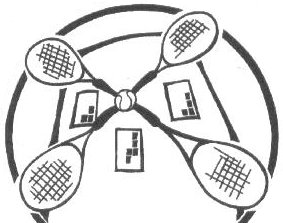 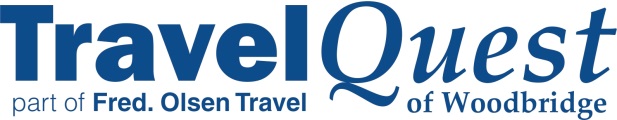 								Sponsered by
Summer October Half Term Tennis Camp 2014MONDAY 27th – WEDNESDAY 29th OCTOBERTennis Camps for children aged 4 – 12 years old, days include multi-sport activities as well as tennisVenue : Woodbridge Tennis Club, Kingston Playing Fields9.30am-10.30am		Arrival - Warm-up and ABC’s10.30am-1.00pm		Tennis Coaching (inc 15 minute break)1.00pm – 1.40pm	Lunch (please bring packed lunch)1.40pm – 2.30pm	Tennis Competition and Games2.30pm – 4pm		Multi-sport activityCoaches will have CRB Disclosures & there is always be a certified first aider on siteNB. Children may enrol for single days only if preferred. 9.30am - 2pm available.Woodbridge Tennis Club Members £25 for single days and £60 for 3 daysNon-Members £30 for single days and £75 for 3 days9.30-2pm option £20 mem/£25 non-member per day or £45/£60 for 3 days** Competition Festival Weekend @ Woodbridge Tennis Club. Fun for ALL playing standards.Sat 18th & Sun 19th October. Please see woodbridgetennis.org for more information**To enrol on this camp, fill in the form below and post, along with a cheque payable to ‘Mad for Tennis’ to-Jon Mansfield, 3 Glebe Road, Bredfield, Suffolk, IP13 6AN, Tel: 07796 366032Name: _________________________________________________Address: ______________________________________________________________________________ Postcode: ______________Telephone: ____________________________________________E-Mail: ________________________________________________Date of Birth: ___________________________________________Health or Dietary concerns?: ______________________________Doctors Name: __________________________________________Emergency Contact: (mobile)_______________________________School: ________________________________________________I would like my child to attend the Mad for Tennis Holiday Camp on:	Mon 27th Oct	  	Tues 28th Oct		Wed 29th Oct		Signature: _________________________________(parent / guardian)Date: ______________________________________________________I give permission for my child to appear in promotional photos for Woodbridge T.C.		 Yes / NoNB No notification of acceptance will be given, please arrive at the start of the selected Camp(s) at 9.30am